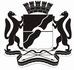 СОВЕТ ДЕПУТАТОВ ГОРОДА НОВОСИБИРСКАПОСТОЯННАЯ КОМИССИЯ  ПО НАУЧНО-ПРОИЗВОДСТВЕННОМУ РАЗВИТИЮ И ПРЕДПРИНИМАТЕЛЬСТВУРЕШЕНИЕЗаслушав информацию о мерах поддержки субъектов малого и среднего предпринимательства, направленных на обеспечение социально-экономической устойчивости в городе Новосибирске (далее – информация), комиссия РЕШИЛА:Принять информацию к сведению.Председатель комиссии                                                                       А. В. ЛюбавскийОт 01.04.2022г. Новосибирск№ 91О мерах поддержки субъектов малого     и среднего предпринимательства, направленных на обеспечение социально-экономической устойчивости в городе Новосибирске